Al Dirigente Scolasticodell’Istituto Comprensivo Statale“Campo Calabro – San Roberto”Oggetto: Domanda di partecipazione al PON  “INDIETRO? NESSUNO!”Il/La sottoscritto/a……………………………………………………………..  genitore/tutore dell’alunno ……………………………………………………, nato il…………………a ………………..…… (……) residente a ……………………………………… (…….) in Via/piazza……………………….. n. ….  CAP ………… telefono …………… cell. ……………………….e-mail …...........................................avendo letto l’ Avviso n. Prot………………..  del ……………relativo alla selezione degli alunni partecipanti al Progetto PON FSE “COMPETENZE DI BASE”chiedEche il/la proprio/a figlio/a  ……………………………………………………………………………..….nato/a …………………………..il ……………............ (…) residente  a …………….……….……. ( …) in via/piazza …………………………………………………………....… n. ……….. CAP ……………iscritto/a e frequentante la classe ………. sez. ..….  della Scuola (barrare l’ordine scolastico d’interesse)  □ Infanzia   □ Primaria  □  Secondaria  sede di …………………. sia ammesso/a a partecipare al sotto indicato modulo formativo, contemplato nel bando indicato in oggetto.Il/La sottoscritto/a dichiara di aver preso visione del bando e di accettarne il contenuto. In caso di partecipazione il/la sottoscritto/a si impegna a far frequentare il/la proprio/a figlio/a con costanza e regolarità, consapevole che per l’amministrazione il Progetto ha un impatto notevole sia in termini di costi che di gestione. Si precisa che, l’Istituto Comprensivo Statale Campo Calabro – San Roberto, depositario dei dati personali, potrà, a richiesta, fornire all’autorità competente del MIUR le informazioni necessarie per le attività di monitoraggio e valutazione del processo formativo a cui è ammesso l'allievo/a.Il/La sottoscritto/a, avendo ricevuto l’informativa sul trattamento dei dati personali del/della proprio/a figlio/a, autorizza codesto Istituto al loro trattamento solo per le finalità connesse con la partecipazione alle attività formativa previste dal Progetto.SCHEDA NOTIZIE PARTECIPANTEFirma del genitore:……………………………. Data:…………………………..                                            PON per la scuola. Competenze e ambienti per l’apprendimento 2014-2020ACQUISIZIONE CONSENSO AL TRATTAMENTO DEI DATI PERSONALIIl/la sottoscritto/a ___________________________________________ nato/a a ______________________il ________________, residente in via ____________________ città_____________________ prov. _____eIl/la sottoscritto/a ___________________________________________ nato/a a ______________________il ________________, residente in via ____________________ città_____________________ prov. _____genitori/tutori legali dell'allievo/a_____________________________________________________________ nato/a_____________________ il ________________, residente a _______________________ via__________________frequentante la classe __________ della scuola _______________________________________________acquisite le informazioni sopra riportate ai sensi dell’art. 13 del D. Lgs. 196/2003, dichiarando di essere nel pieno possesso dei diritti di esercizio della potestà genitoriale/tutoria nei confronti del minore, autorizzano la raccolta e il trattamento dei dati necessari per l’accesso alle attività formative del progetto autorizzato dall’Autorità di Gestione nell’ambito del “PON per la scuola. Competenze e ambienti per l’apprendimento 2014-2020”.Data ___/___/___ Si allega copia/e del/i documento/i di identità in corso di validità.								Firme dei genitori/tutori                                						____________________________________________________________________MODULODURATAORDINE SCOLASTICOSEDE DI EROGAZIONEBARRARE CON UNA XIL MODULO SCELTOFirst steps of English!30 oreSc. InfanziaMusalà/Campo PialeRead, set go!30 oreSc. InfanziaCampo Cal.Mettiamoci in …gioco!30 oreSc. InfanziaSan RobertoLearnig English is fun!60 oreSc. PrimariaCampo Cal./Campo Pial. Classi IVA second language opens more doors!30 oreSc. PrimariaSan RobertoClassi: III- IV - VHello children!60 oreSc. PrimariaCampo Cal./Campo Pial.Classi VYo studio espanol!30 oreSc. Secondaria I° GradoCampo CalabroClassi: I/IILooking foreward!30 oreSc. Secondaria I° GradoSan RobertoClassi: I/II/IIIFly with English!30 oreSc. Secondaria I° GradoSec./prim.FiumaraCodice FiscaleCognome e NomeTelefono Cellulare: Cellulare: Cellulare: Cellulare: Cellulare: Cellulare:E-mailCittadinanzaDati anagrafici Giorno:……………. Giorno:……………. Giorno:……………. Giorno:……………. Giorno:……………. Comune:………….. Comune:………….. Comune:………….. Comune:………….. Prov.:……………… Prov.:………………Paese estero nascitaPaese Estero ResidenzaPaese Estero ResidenzaPaese Estero ResidenzaPaese Estero ResidenzaIndirizzo Residenza Via:                                             n° civico: Via:                                             n° civico: Via:                                             n° civico: Via:                                             n° civico: Via:                                             n° civico: Via:                                             n° civico: Via:                                             n° civico: Via:                                             n° civico: Via:                                             n° civico: Via:                                             n° civico: Via:                                             n° civico:Comune Residenza Provincia Residenza Provincia Residenza Provincia Residenza Provincia ResidenzaAnni ripetutiSc. Primaria: □  nessuno   □ 1 anno   □ 2 anni   □ 3 anni   □ 4 anni   □ 5 anniSc. Primaria: □  nessuno   □ 1 anno   □ 2 anni   □ 3 anni   □ 4 anni   □ 5 anniSc. Primaria: □  nessuno   □ 1 anno   □ 2 anni   □ 3 anni   □ 4 anni   □ 5 anniSc. Primaria: □  nessuno   □ 1 anno   □ 2 anni   □ 3 anni   □ 4 anni   □ 5 anniSc. Primaria: □  nessuno   □ 1 anno   □ 2 anni   □ 3 anni   □ 4 anni   □ 5 anniSc. Primaria: □  nessuno   □ 1 anno   □ 2 anni   □ 3 anni   □ 4 anni   □ 5 anniSc. Primaria: □  nessuno   □ 1 anno   □ 2 anni   □ 3 anni   □ 4 anni   □ 5 anniSc. Primaria: □  nessuno   □ 1 anno   □ 2 anni   □ 3 anni   □ 4 anni   □ 5 anniSc. Primaria: □  nessuno   □ 1 anno   □ 2 anni   □ 3 anni   □ 4 anni   □ 5 anniSc. Primaria: □  nessuno   □ 1 anno   □ 2 anni   □ 3 anni   □ 4 anni   □ 5 anniSc. Primaria: □  nessuno   □ 1 anno   □ 2 anni   □ 3 anni   □ 4 anni   □ 5 anniAnni ripetutiSc. Second.: □  nessuno   □ 1 anno   □ 2 anni   □ 3 anni   □ 4 anni   □ 5 anniSc. Second.: □  nessuno   □ 1 anno   □ 2 anni   □ 3 anni   □ 4 anni   □ 5 anniSc. Second.: □  nessuno   □ 1 anno   □ 2 anni   □ 3 anni   □ 4 anni   □ 5 anniSc. Second.: □  nessuno   □ 1 anno   □ 2 anni   □ 3 anni   □ 4 anni   □ 5 anniSc. Second.: □  nessuno   □ 1 anno   □ 2 anni   □ 3 anni   □ 4 anni   □ 5 anniSc. Second.: □  nessuno   □ 1 anno   □ 2 anni   □ 3 anni   □ 4 anni   □ 5 anniSc. Second.: □  nessuno   □ 1 anno   □ 2 anni   □ 3 anni   □ 4 anni   □ 5 anniSc. Second.: □  nessuno   □ 1 anno   □ 2 anni   □ 3 anni   □ 4 anni   □ 5 anniSc. Second.: □  nessuno   □ 1 anno   □ 2 anni   □ 3 anni   □ 4 anni   □ 5 anniSc. Second.: □  nessuno   □ 1 anno   □ 2 anni   □ 3 anni   □ 4 anni   □ 5 anniSc. Second.: □  nessuno   □ 1 anno   □ 2 anni   □ 3 anni   □ 4 anni   □ 5 anniCertificazioni LINGUISTICHELINGUISTICHELINGUISTICHELINGUISTICHELINGUISTICHELINGUISTICHELINGUISTICHEINFORMATICHEINFORMATICHEINFORMATICHEINFORMATICHEPossesso □ Sì           □ No                      □ Sì           □ No                      □ Sì           □ No                      □ Sì           □ No                      □ Sì           □ No                      □ Sì           □ No                      □ Sì           □ No                       □ Sì           □ No                       □ Sì           □ No                       □ Sì           □ No                       □ Sì           □ No                     Indicare  Lingua: ………………  Lingua: ………………  Lingua: ………………  Lingua: ………………  Lingua: ………………  Lingua: ………………  Lingua: ……………… Nome cert: ……………Nome cert: ……………Nome cert: ……………Nome cert: ……………LivelloA1A2B1B2C1C1C2BaseIntermedioIntermedioAvanzatoanno conseguimento…………….…………….…………….…………….…………….…………….…………….……………………………………………………Titolo di studio genitoriPadrePadrePadrePadrePadrePadrePadreMadreMadreMadreMadreTitolo di studio genitori…………………………………………………………………………………………………………………………………………………………………………………………………………………………………………………………………………………………………………………………….…………………………………….…………………………………….…………………………………….Condizione occupazionale…………………………………………………………………………………………………………………………………………………………………………………………………………………………………………………………………………………………………………………………………………………………………………………………………………………………Nucleo familiare □ 1 solo adulto □ 1 solo adulto □ 1 solo adulto □ 1 solo adulto □ 1 solo adulto □ 1 solo adulto □ 1 solo adulto □ più di 1 adulto (rispondere alla domanda successive) □ più di 1 adulto (rispondere alla domanda successive) □ più di 1 adulto (rispondere alla domanda successive) □ più di 1 adulto (rispondere alla domanda successive)Indicare se è presente almeno 1 adulto che lavora□ Sì è presente almeno un adulto che lavora□ Sì è presente almeno un adulto che lavora□ Sì è presente almeno un adulto che lavora□ Sì è presente almeno un adulto che lavora□ Sì è presente almeno un adulto che lavora□ Sì è presente almeno un adulto che lavora□ Sì è presente almeno un adulto che lavora □ Nel nucleo familiar nessun adulto lavora □ Nel nucleo familiar nessun adulto lavora □ Nel nucleo familiar nessun adulto lavora □ Nel nucleo familiar nessun adulto lavora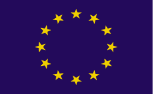 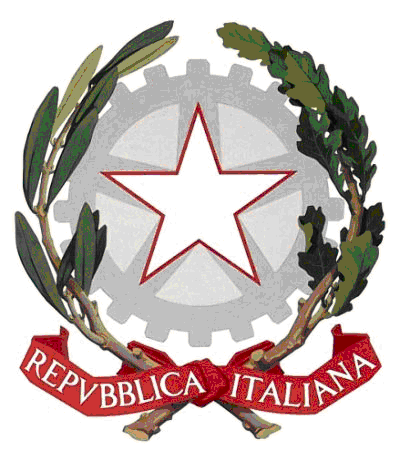 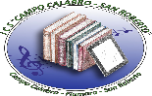 ISTITUTO COMPRENSIVO STATALE CAMPO CALABRO/SAN ROBERTOSCUOLA DELL’INFANZIA, PRIMARIA E SECONDARIA DI  I GRADOVia V. Ranieri II  Trav. Privata n. 1 -   89052  CAMPO CALABRO (RC) - Tel. e Fax   0965 757424 - C.M. RCIC83400XC.F. 92031060806 –- @mail: rcic83400x@istruzione.it - rcic83400x@pec.istruzione.it  - sito web: www.icscampocalabro.it  - Codice Univoco UFGB2CISTITUTO COMPRENSIVO STATALE CAMPO CALABRO/SAN ROBERTOSCUOLA DELL’INFANZIA, PRIMARIA E SECONDARIA DI  I GRADOVia V. Ranieri II  Trav. Privata n. 1 -   89052  CAMPO CALABRO (RC) - Tel. e Fax   0965 757424 - C.M. RCIC83400XC.F. 92031060806 –- @mail: rcic83400x@istruzione.it - rcic83400x@pec.istruzione.it  - sito web: www.icscampocalabro.it  - Codice Univoco UFGB2CISTITUTO COMPRENSIVO STATALE CAMPO CALABRO/SAN ROBERTOSCUOLA DELL’INFANZIA, PRIMARIA E SECONDARIA DI  I GRADOVia V. Ranieri II  Trav. Privata n. 1 -   89052  CAMPO CALABRO (RC) - Tel. e Fax   0965 757424 - C.M. RCIC83400XC.F. 92031060806 –- @mail: rcic83400x@istruzione.it - rcic83400x@pec.istruzione.it  - sito web: www.icscampocalabro.it  - Codice Univoco UFGB2CISTITUTO COMPRENSIVO STATALE CAMPO CALABRO/SAN ROBERTOSCUOLA DELL’INFANZIA, PRIMARIA E SECONDARIA DI  I GRADOVia V. Ranieri II  Trav. Privata n. 1 -   89052  CAMPO CALABRO (RC) - Tel. e Fax   0965 757424 - C.M. RCIC83400XC.F. 92031060806 –- @mail: rcic83400x@istruzione.it - rcic83400x@pec.istruzione.it  - sito web: www.icscampocalabro.it  - Codice Univoco UFGB2CISTITUTO COMPRENSIVO STATALE CAMPO CALABRO/SAN ROBERTOSCUOLA DELL’INFANZIA, PRIMARIA E SECONDARIA DI  I GRADOVia V. Ranieri II  Trav. Privata n. 1 -   89052  CAMPO CALABRO (RC) - Tel. e Fax   0965 757424 - C.M. RCIC83400XC.F. 92031060806 –- @mail: rcic83400x@istruzione.it - rcic83400x@pec.istruzione.it  - sito web: www.icscampocalabro.it  - Codice Univoco UFGB2CPON per la scuola. Competenze e ambienti per l’apprendimento 2014-2020INFORMATIVA EX ARTICOLO 13 D.LGS 196 DEL 2003AL TRATTAMENTO DEI DATI PERSONALIL’Istituto Nazionale di Documentazione, Innovazione e Ricerca Educativa (INDIRE) è ente di ricerca di diritto pubblico e come tale, fin dalla sua istituzione, accompagna l’evoluzione del sistema scolastico italiano, investendo in formazione e innovazione e sostenendo i processi di miglioramento della scuola.Nell’ambito della programmazione dei Fondi Strutturali Europei 2014/2020 è stato attivato il progetto “PON per la scuola. Competenze e ambienti per l’apprendimento 2014-2020” la cui gestione è stata affidata dal MIUR ad INDIRE con atto di affidamento del 29/12/2015 prot. n. AOODGEFID/30878. In particolare, INDIRE è chiamato a sviluppare e gestire la piattaforma on line GPU per la gestione delle azioni del sopra richiamato “PON per la scuola 2014/2020”, a progettare e redigere rapporti, monitoraggio e indagini di ricerca, a supportare i beneficiari e i destinatari nella partecipazione al Progetto.La suddetta piattaforma gestionale raccoglie tutti i dati di studenti, personale scolastico, esperti e adulti che, a vario titolo, partecipano alle attività del Progetto._________________________________________________________Il D.Lgs. n. 196 del 30/6/03 “Codice in materia di protezione dei dati personali” prevede la tutela delle persone e di altri soggetti (anche i minori) rispetto al trattamento dei dati personali. Secondo la normativa indicata, tale trattamento sarà improntato ai principi di correttezza, liceità, trasparenza e di tutela della riservatezza e dei diritti del minore interessato.1. Finalità del trattamentoI dati personali, come da modulo allegato, sono direttamente connessi allo svolgimento delle attività scolastiche aggiuntive erogate presso questa scuola nell’ambito del “PON per la scuola. Competenze e ambienti per l’apprendimento 2014-2020”.2. Modalità del trattamentoIl trattamento dei dati personali avviene, su indicazione dell’Autorità di Gestione (MIUR) in qualità di Titolare del trattamento, anche con strumenti elettronici o comunque automatizzati o con qualsiasi altro strumento idoneo al trattamento. I dati raccolti saranno mantenuti nella piattaforma PON GPU (http://pon20142020.indire.it) fino al 2023, termine della rendicontazione delle attività di questa Progetto.3. Ambito di comunicazione e diffusione dei dati I dati personali potranno essere comunicati/trasferiti ad altri incaricati dalla medesima Autorità di Gestione solo in forma aggregata e solo per scopi di indagine sulle attività del “PON per la scuola. Competenze e ambienti per l’apprendimento 2014-2020”. I dati saranno, inoltre, comunicati al solo personale INDIRE incaricato del supporto tecnico alla piattaforma GPU e ai ricercatori INDIRE, tenuti a loro volta al rispetto della riservatezza e della privacy.4. Titolare del trattamento: (art. 28 del D.Lgs 196/2003): Autorità di Gestione – MIUR5. Responsabile del trattamento: (art. 29 del D.Lgs 196/2003): INDIRE, nella figura del suo rappresentante legale p.t., nomina con atto prot. n. AOODGEFID/7948 del 20/05/2016 integrata con atto prot. n. AOODGEFID/0034555.01 del 28/07/20176. Il consenso al trattamento dei dati è facoltativo, ma il mancato conferimento comporta l’impossibilità per lo studente di partecipare alle attività formative del Progetto, in quanto non potrà essere rilasciato l’attestato e non potrà essere rimborsata alla scuola la quota parte dei costi di gestione.7. Diritti dell’interessatoIn qualunque momento potrà esercitare i diritti di cui all’art. 7 del D. Lgs. 196/03 in merito all’aggiornamento, la rettifica o l’integrazione dei dati personali registrati. Le eventuali comunicazioni dovranno essere inviate al titolare del trattamento: MIUR – DGEFID – Uff. IV AdG PON - Viale Trastevere 76/a, 00153 Roma, 00153.ISTITUTO COMPRENSIVO STATALE CAMPO CALABRO/SAN ROBERTOSCUOLA DELL’INFANZIA, PRIMARIA E SECONDARIA DI  I GRADOVia V. Ranieri II  Trav. Privata n. 1 -   89052  CAMPO CALABRO (RC) - Tel. e Fax   0965 757424 - C.M. RCIC83400XC.F. 92031060806 –- @mail: rcic83400x@istruzione.it - rcic83400x@pec.istruzione.it  - sito web: www.icscampocalabro.it  - Codice Univoco UFGB2CPON per la scuola. Competenze e ambienti per l’apprendimento 2014-2020INFORMATIVA EX ARTICOLO 13 D.LGS 196 DEL 2003AL TRATTAMENTO DEI DATI PERSONALIL’Istituto Nazionale di Documentazione, Innovazione e Ricerca Educativa (INDIRE) è ente di ricerca di diritto pubblico e come tale, fin dalla sua istituzione, accompagna l’evoluzione del sistema scolastico italiano, investendo in formazione e innovazione e sostenendo i processi di miglioramento della scuola.Nell’ambito della programmazione dei Fondi Strutturali Europei 2014/2020 è stato attivato il progetto “PON per la scuola. Competenze e ambienti per l’apprendimento 2014-2020” la cui gestione è stata affidata dal MIUR ad INDIRE con atto di affidamento del 29/12/2015 prot. n. AOODGEFID/30878. In particolare, INDIRE è chiamato a sviluppare e gestire la piattaforma on line GPU per la gestione delle azioni del sopra richiamato “PON per la scuola 2014/2020”, a progettare e redigere rapporti, monitoraggio e indagini di ricerca, a supportare i beneficiari e i destinatari nella partecipazione al Progetto.La suddetta piattaforma gestionale raccoglie tutti i dati di studenti, personale scolastico, esperti e adulti che, a vario titolo, partecipano alle attività del Progetto._________________________________________________________Il D.Lgs. n. 196 del 30/6/03 “Codice in materia di protezione dei dati personali” prevede la tutela delle persone e di altri soggetti (anche i minori) rispetto al trattamento dei dati personali. Secondo la normativa indicata, tale trattamento sarà improntato ai principi di correttezza, liceità, trasparenza e di tutela della riservatezza e dei diritti del minore interessato.1. Finalità del trattamentoI dati personali, come da modulo allegato, sono direttamente connessi allo svolgimento delle attività scolastiche aggiuntive erogate presso questa scuola nell’ambito del “PON per la scuola. Competenze e ambienti per l’apprendimento 2014-2020”.2. Modalità del trattamentoIl trattamento dei dati personali avviene, su indicazione dell’Autorità di Gestione (MIUR) in qualità di Titolare del trattamento, anche con strumenti elettronici o comunque automatizzati o con qualsiasi altro strumento idoneo al trattamento. I dati raccolti saranno mantenuti nella piattaforma PON GPU (http://pon20142020.indire.it) fino al 2023, termine della rendicontazione delle attività di questa Progetto.3. Ambito di comunicazione e diffusione dei dati I dati personali potranno essere comunicati/trasferiti ad altri incaricati dalla medesima Autorità di Gestione solo in forma aggregata e solo per scopi di indagine sulle attività del “PON per la scuola. Competenze e ambienti per l’apprendimento 2014-2020”. I dati saranno, inoltre, comunicati al solo personale INDIRE incaricato del supporto tecnico alla piattaforma GPU e ai ricercatori INDIRE, tenuti a loro volta al rispetto della riservatezza e della privacy.4. Titolare del trattamento: (art. 28 del D.Lgs 196/2003): Autorità di Gestione – MIUR5. Responsabile del trattamento: (art. 29 del D.Lgs 196/2003): INDIRE, nella figura del suo rappresentante legale p.t., nomina con atto prot. n. AOODGEFID/7948 del 20/05/2016 integrata con atto prot. n. AOODGEFID/0034555.01 del 28/07/20176. Il consenso al trattamento dei dati è facoltativo, ma il mancato conferimento comporta l’impossibilità per lo studente di partecipare alle attività formative del Progetto, in quanto non potrà essere rilasciato l’attestato e non potrà essere rimborsata alla scuola la quota parte dei costi di gestione.7. Diritti dell’interessatoIn qualunque momento potrà esercitare i diritti di cui all’art. 7 del D. Lgs. 196/03 in merito all’aggiornamento, la rettifica o l’integrazione dei dati personali registrati. Le eventuali comunicazioni dovranno essere inviate al titolare del trattamento: MIUR – DGEFID – Uff. IV AdG PON - Viale Trastevere 76/a, 00153 Roma, 00153.ISTITUTO COMPRENSIVO STATALE CAMPO CALABRO/SAN ROBERTOSCUOLA DELL’INFANZIA, PRIMARIA E SECONDARIA DI  I GRADOVia V. Ranieri II  Trav. Privata n. 1 -   89052  CAMPO CALABRO (RC) - Tel. e Fax   0965 757424 - C.M. RCIC83400XC.F. 92031060806 –- @mail: rcic83400x@istruzione.it - rcic83400x@pec.istruzione.it  - sito web: www.icscampocalabro.it  - Codice Univoco UFGB2CPON per la scuola. Competenze e ambienti per l’apprendimento 2014-2020INFORMATIVA EX ARTICOLO 13 D.LGS 196 DEL 2003AL TRATTAMENTO DEI DATI PERSONALIL’Istituto Nazionale di Documentazione, Innovazione e Ricerca Educativa (INDIRE) è ente di ricerca di diritto pubblico e come tale, fin dalla sua istituzione, accompagna l’evoluzione del sistema scolastico italiano, investendo in formazione e innovazione e sostenendo i processi di miglioramento della scuola.Nell’ambito della programmazione dei Fondi Strutturali Europei 2014/2020 è stato attivato il progetto “PON per la scuola. Competenze e ambienti per l’apprendimento 2014-2020” la cui gestione è stata affidata dal MIUR ad INDIRE con atto di affidamento del 29/12/2015 prot. n. AOODGEFID/30878. In particolare, INDIRE è chiamato a sviluppare e gestire la piattaforma on line GPU per la gestione delle azioni del sopra richiamato “PON per la scuola 2014/2020”, a progettare e redigere rapporti, monitoraggio e indagini di ricerca, a supportare i beneficiari e i destinatari nella partecipazione al Progetto.La suddetta piattaforma gestionale raccoglie tutti i dati di studenti, personale scolastico, esperti e adulti che, a vario titolo, partecipano alle attività del Progetto._________________________________________________________Il D.Lgs. n. 196 del 30/6/03 “Codice in materia di protezione dei dati personali” prevede la tutela delle persone e di altri soggetti (anche i minori) rispetto al trattamento dei dati personali. Secondo la normativa indicata, tale trattamento sarà improntato ai principi di correttezza, liceità, trasparenza e di tutela della riservatezza e dei diritti del minore interessato.1. Finalità del trattamentoI dati personali, come da modulo allegato, sono direttamente connessi allo svolgimento delle attività scolastiche aggiuntive erogate presso questa scuola nell’ambito del “PON per la scuola. Competenze e ambienti per l’apprendimento 2014-2020”.2. Modalità del trattamentoIl trattamento dei dati personali avviene, su indicazione dell’Autorità di Gestione (MIUR) in qualità di Titolare del trattamento, anche con strumenti elettronici o comunque automatizzati o con qualsiasi altro strumento idoneo al trattamento. I dati raccolti saranno mantenuti nella piattaforma PON GPU (http://pon20142020.indire.it) fino al 2023, termine della rendicontazione delle attività di questa Progetto.3. Ambito di comunicazione e diffusione dei dati I dati personali potranno essere comunicati/trasferiti ad altri incaricati dalla medesima Autorità di Gestione solo in forma aggregata e solo per scopi di indagine sulle attività del “PON per la scuola. Competenze e ambienti per l’apprendimento 2014-2020”. I dati saranno, inoltre, comunicati al solo personale INDIRE incaricato del supporto tecnico alla piattaforma GPU e ai ricercatori INDIRE, tenuti a loro volta al rispetto della riservatezza e della privacy.4. Titolare del trattamento: (art. 28 del D.Lgs 196/2003): Autorità di Gestione – MIUR5. Responsabile del trattamento: (art. 29 del D.Lgs 196/2003): INDIRE, nella figura del suo rappresentante legale p.t., nomina con atto prot. n. AOODGEFID/7948 del 20/05/2016 integrata con atto prot. n. AOODGEFID/0034555.01 del 28/07/20176. Il consenso al trattamento dei dati è facoltativo, ma il mancato conferimento comporta l’impossibilità per lo studente di partecipare alle attività formative del Progetto, in quanto non potrà essere rilasciato l’attestato e non potrà essere rimborsata alla scuola la quota parte dei costi di gestione.7. Diritti dell’interessatoIn qualunque momento potrà esercitare i diritti di cui all’art. 7 del D. Lgs. 196/03 in merito all’aggiornamento, la rettifica o l’integrazione dei dati personali registrati. Le eventuali comunicazioni dovranno essere inviate al titolare del trattamento: MIUR – DGEFID – Uff. IV AdG PON - Viale Trastevere 76/a, 00153 Roma, 00153.